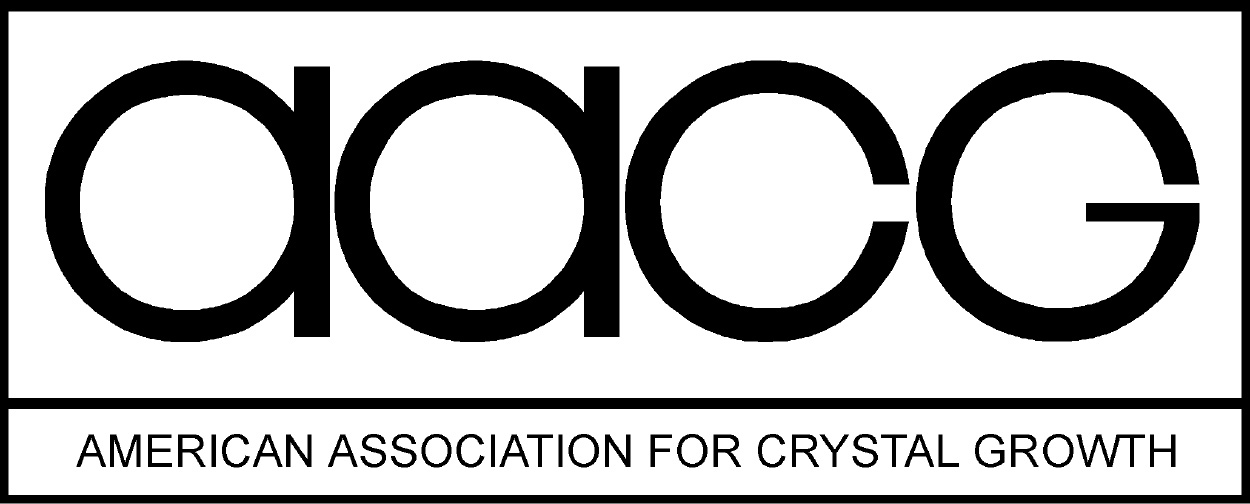 Membership Form-------------------  AACG Headquarters, 10922 Main Range Trail, Littleton, CO 80127------------------------ Membership dues are $25 USD a year.  Please complete this form and mail a check to AACG Headquarters.  You may pay via credit card by filling out the form below or by requesting an online invoice by emailing aacg@comcast.net with “Membership Invoice Request” in the subject line.  Name __________________________________________________________________________ Affiliation _______________________________________________________________________ Address ________________________________________________________________________City____________________________________ State ______  Zip _________________________Telephone ________________________________________ Mobile _________________________ E-Mail ___________________________________________ Website ________________________ Please Check One Individual ___ Business ___ Student ___ Retired ___ The following portion of the membership form has been prepared as a guide to assist in transferring information about your prime crystal growth related activities into an efficient and effective listing. We are interested in knowing whether or not crystal and/or thin film samples are available for sale (or otherwise) to outside users. Also, let us if your services are available as a consultant. This form has been modified to include theorists, modelers, and analysts under the general category of Crystal Growth Theory. Please check all that apply and add notes (if applicable): Bulk Crystals ___ Thin Films ___ Theory ___ General Crystal Growth ___ Notes: Preferred method of communication: 	Post ____ 	Email ____ 	Phone ____ Preferred method of newsletter delivery: 	Post ____ 	Email ____ Credit Card Information: Name on card:_________________________________  Total to be charged:________Card number (Visa/Mastercard/Amex/Discover):_______________________________ CSV____  Billing zip code: ______________   Signature:________________________